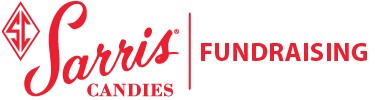 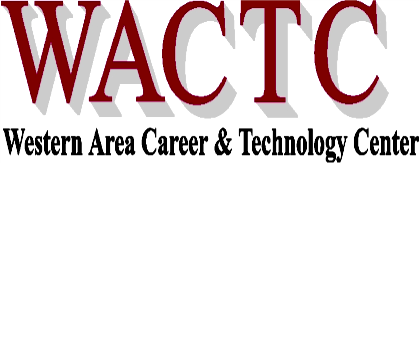 Support the Practical Nursing Scholarship Funds by purchasing 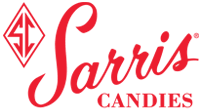 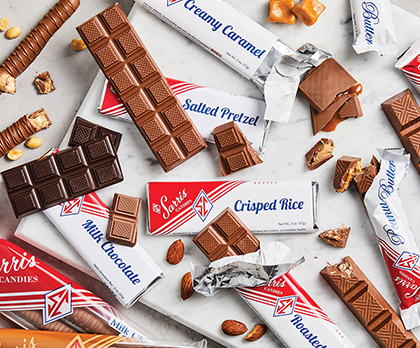 Candy Bars and Pretzel Rods just $2 each!